PRIVILEGED and CONFIDENTIAL • PEER REVIEWRelease or disclosure of this document is prohibited in accordance with Code of  8.01-581.17Only complete 1 form for your breast ultrasound facility. You may either complete this form by hand or by computer. To fill it out on your computer, save the file to your desktop, double-click the gray space and click or type your response. Tab to move to the next question.Policies and ProceduresWhat is your policy for film/image retention? check one	 Less than 5 years  	 5 years 	 6 - 10 years	 11 - 20 years		 Over 20 years  	 Lifetime of patient 	 IndefinitelyAre your reporting procedures in compliance with the ACR Practice Guideline for Communication of Diagnostic Imaging Findings?	 No 	 YesDo you have a policy on report turn-around time?	 No 	 YesWhat is the average time from examination to final report being sent to the referring physician? check one	 Less than 12 hours	 12 - 24 hours	 24 - 72 hours	 Greater than 72 hoursIs there a mechanism for immediate notification of unexpected findings or findings for emergency cases?	 No	 YesDo you have a policy in place to control the spread of infection among patients and personnel that includes adherence to universal precautions and the use of clean or aseptic techniques as warranted by the procedure or intervention being performed?	 No	 YesDo you have a policy in place to provide for the safety of patients and personnel that includes attention to the physical environment, the proper use, storage, and disposal of medications and hazardous material and their attendant equipment, and methods for addressing medical and other emergencies?	 No	 YesDo you have a policy in place to monitor, analyze and report, and periodically review complications and adverse events or activities that may have the potential for sentinel events?	 No	 YesDo you have a policy in place for educating and informing patients about procedures and/or interventions to be performed and facility processes for the same which include appropriate instructions for patient preparation and aftercare, if any?	 No	 YesAre there policies and procedures to ensure confidentiality of patient-related information?	 No	 YesDo you have a policy on consumer complaints and do you post a notice for patients listing consumer complaint contact information?	 No	 YesDo you have a written policy regarding who may administer intravenous sedatives, controlled agents, and contrast agents at your site? 	Sedatives	 No	 Yes	 Not applicable	Controlled Agents 	 No	 Yes	 Not applicable	Contrast Agents	 No	 Yes	 Not applicableWhen is a pulse oximeter used for IV sedation? check one	 Never	 Sometimes	 Always	 Not applicable, IV sedated patients are not imagedDo you have a written policy about how unexpected emergencies (cardiac or respiratory) are handled?	 No	 YesDoes your QA program include a mechanism for obtaining follow-up on all operated cases?	 No	 YesWhich individuals administer intravenous sedation? check all that apply	 Radiologist	 Other M.D.	 Nurse/Physicians Assistant	 Technologist 	 Other      	 Not administeredWhich individuals administer intramuscular sedation? check all that apply	 Radiologist	 Other M.D.	 Nurse/Physicians Assistant	 Technologist 	 Other      	 Not administeredWhich individuals administer oral sedation? check all that apply	 Radiologist	 Other M.D.	 Nurse/Physicians Assistant	 Technologist 	 Other      	 Not administeredWhich individuals administer intravenous contrast? check all that apply	 Radiologist	 Other M.D.	 Nurse/Physicians Assistant	 Technologist 	 Other      	 Not administeredIs a physician on site when patients are imaged with contrast media?	 No	 Yes	 Not applicablePATIENT OUTCOME DATAWho performs the breast ultrasound examinations in this facility?	 Physician only 	 Sonographer only 	 Technologist only	 Physician and sonographer		 Physician and technologist  	Is there a mechanism in place to determine the disposition of positive breast ultrasound cases?	 No 	 YesYou must provide all of the following outcome data collected for ultrasound-guided breast biopsies:Beginning date:                     	Ending date:                     (if possible, provide data for 1 year) 	 NA, no biopsies performedQUALITY CONTROLFor each quality assurance task listed below identify the frequency at which each task is performed and the individual responsible for the test performance. In addition, please submit a copy of your most recent Annual System Performance Evaluation for each unit.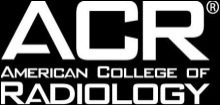 	Breast Ultrasound Accreditation Program	Quality Assurance QuestionnaireOverallTotal ## Core Needle Biopsies# FNAC Biopsies# of ultrasound-guided breast biopsies# cancers found # benign lesions # biopsies needing repeat biopsy # complicationsRepeats - Core Needle Biopsy Total #Repeat Biopsies by CoreRepeat Biopsies by ExcisionInsufficient sampleDiscordance with ImagingCellular atypia, radial scarOther (Please specify):       Repeats - FNAC Biopsy Total #Repeat Biopsies by CoreRepeat Biopsies by ExcisionInsufficient sampleDiscordance with ImagingCellular atypiaOther (Please specify):       ComplicationsTotal ## Core Needle Biopsies# FNAC BiopsiesHematomas (requiring intervention)InfectionPneumothoraxQuality Assurance TaskFrequency Routinely PerformedFrequency Routinely PerformedIndividual Who Routinely Performs Task1. Maximum depth of visualization & hard-copy recording  with a tissue-mimicking phantom Not done  Daily Weekly  Monthly 	 Yearly Quarterly  Semi-Annually Medical Physicist/Designated Personnel Radiological Technologist/Sonographer Service Engineer2. Vertical and horizontal distance accuracy Not done  Daily Weekly  Monthly 	 Yearly Quarterly  Semi-Annually Medical Physicist/Designated Personnel Radiological Technologist/Sonographer Service Engineer3. Uniformity Not done  Daily Weekly  Monthly 	 Yearly Quarterly  Semi-Annually Medical Physicist/Designated Personnel Radiological Technologist/Sonographer Service Engineer4. Electrical-mechanical cleanliness condition Not done  Daily Weekly  Monthly 	 Yearly Quarterly  Semi-Annually Medical Physicist/Designated Personnel Radiological Technologist/Sonographer Service Engineer5. Anechoic void perception Not done  Daily Weekly  Monthly 	 Yearly Quarterly  Semi-Annually Medical Physicist/Designated Personnel Radiological Technologist/Sonographer Service Engineer6. Ring down Not done  Daily Weekly  Monthly 	 Yearly Quarterly  Semi-Annually Medical Physicist/Designated Personnel Radiological Technologist/Sonographer Service Engineer7. Lateral resolution Not done  Daily Weekly  Monthly 	 Yearly Quarterly  Semi-Annually Medical Physicist/Designated Personnel Radiological Technologist/Sonographer Service Engineer8. Quality control checklist Not done  Daily Weekly  Monthly 	 Yearly Quarterly  Semi-Annually Medical Physicist/Designated Personnel Radiological Technologist/Sonographer Service Engineer9. Adherence to universal infection control procedures Not done  Daily Weekly  Monthly 	 Yearly Quarterly  Semi-Annually Medical Physicist/Designated Personnel Radiological Technologist/Sonographer Service Engineer10. Clean transducers Not done  Daily Weekly  Monthly 	 Yearly Quarterly  Semi-Annually Medical Physicist/Designated Personnel Radiological Technologist/Sonographer Service Engineer11. Greyscale photography Not done  Daily Weekly  Monthly 	 Yearly Quarterly  Semi-Annually Medical Physicist/Designated Personnel Radiological Technologist/Sonographer Service Engineer12. General preventative maintenance Not done  Daily Weekly  Monthly 	 Yearly Quarterly  Semi-Annually Medical Physicist/Designated Personnel Radiological Technologist/Sonographer Service Engineer